PARA PUBLICACIÓN INMEDIATA		John Lynds
Director de Communicaciones 
Mass Humanities
66 Bridge Street
Northampton, MA 01060
(413) 203-6351 Ext. 104 
jlynds@masshumanities.org
www.MassHumanities.orgMass Humanities anuncia oportunidades para fondos en 2023 Subvenciones promueven narración de historias comunitarias, eventos de Douglass 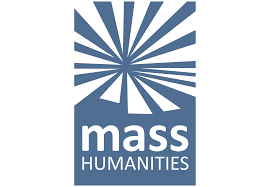 (Northampton, Massachusetts-22 de febrero de 2023)--Mass Humanities, el principal proveedor de fondos para programas en las humanidades en el estado, anunció las próximas oportunidades para su temporada de subvenciones en 2023. En 2022, la fundación con sede en Northampton concedió sobre $1 millón en subvenciones a organizaciones sin fines de lucro, promoviendo eventos públicos gratis, proyectos de historias orales, conversaciones comunitarias y colaboraciones con los medios. Este año, Mass Humanities pretende aumentar su impacto mediante la iniciativa para “Expandir las historias de Massachusetts” y su programa de larga data “Leer a Frederick Douglass juntos”.Hay solicitudes y directrices disponibles en masshumanities.org.“Creemos que la labor que hacen los residentes de Massachusetts para reinventar nuestras historias ofrece una senda hacia la revitalización de nuestra democracia a nivel local, estatal y nacional”, comentó Brian Boyles, Director Ejecutivo de Mass Humanities. “Estos programas vitales amplifican la diversidad de ideas, historias y conversaciones que hace que el estado siga siendo un líder global en las ideas y la lucha por la igualdad”.Las oportunidades para subvenciones de Mass Humanities en la temporada de 2023 incluyen:Expandir las historias de Massachusetts (Hasta $20,000)— En este momento tan crucial, Massachusetts necesita voces nuevas y narrativas frescas para encarar nuestros retos. Apoyamos organizaciones que acogen este momento histórico como una oportunidad de reunir a las comunidades para reinventar historias, revitalizar tradiciones y avivar nuevas ideas para el futuro. Las subvenciones para Expandir las historias de Massachusetts (EMS) promueven proyectos que recopilan, interpretan y comparten narrativas del estado, con énfasis en las voces y experiencias que han pasado desapercibidas o que han sido excluidas de la conversación pública. Como parte del programa de subvenciones de EMS, Mass Humanities también ofrecerá subvenciones en la Modalidad para avanzar la equidad a 15 solicitantes cuyos proyectos sean dirigidos por individuos de comunidades históricamente excluidas y cuyas organizaciones cumplan ciertos criterios adicionales. Las solicitudes para la Modalidad para avanzar la equidad tienen una fecha límite para las Cartas de petición el lunes 20 de marzo. Las solicitudes para la Modalidad abierta de EMS abren el lunes 20 de marzo, con la fecha límite para las solicitudes el lunes 22 de mayo.  Subvenciones de Leer a Frederick Douglass juntos (Hasta $2,000)—Cada año, Mass Humanities organiza y financia eventos gratis en los que las comunidades se reúnen para leer y discutir el influyente discurso de Frederick Douglass titulado “¿Qué es, para el esclavo, el 4 de julio?”. Las denuncias de la esclavitud y el contundente análisis de la constitución por Douglass, el orador más afamado de su época, nos reta a pensar sobre las historias que contamos y las que no contamos, las ideas que nos enseñan o que no nos enseñan, y las discrepancias entre nuestras acciones y nuestras aspiraciones. Para citar a Douglass: “Lo único que tenemos que hacer con el pasado es usarlo para mejorar el futuro”. Las solicitudes están abiertas ahora y las subvenciones se conceden de forma periódica cada mes. Subsidios para la Recuperación de Personal. (Hasta $40,000)--Estos subsidios serán validos por dos años para organizaciones que tengan presupuestos anuales de $500,000 o menos, y que tengan cinco o menos empleados a tiempo completo. La iniciativa fondeará organizaciones sin fines de lucro para sostener y expandir los horarios del personal actual, o para contratar nuevo personal para crear, restaurar o crecer programas en las humanidades. El año pasado, Mass Humanities concedió más de $713,000 en subvenciones a 42 organizaciones en todo el estado a través del programa de subvenciones para Expandir las historias de Massachusetts con el apoyo de Barr Foundation. De los 42 subvencionados, 62% contaban con líderes de proyecto que se identificaban como BIPOC (negro, indígena y persona de color); 60% de las organizaciones financiadas tenían presupuestos operativos por debajo de $500,000; y 48% tenían presupuestos operativos por debajo de $350,000.Más de 25 organizaciones celebraron eventos para “Leer a Frederick Douglass juntos” por todo el estado. Cada evento incluye un grupo de personas reunidas para leer porciones del discurso del 4 de julio de Douglass. Las lecturas crean una oportunidad para que las comunidades discutan temas de raza, democracia y nuestras responsabilidades por el pasado, así como cómo podemos hallar maneras para fortalecer nuestro futuro juntos. Las subvenciones de Mass Humanities se deben en parte a una colaboración con el Consejo Cultural de Massachusetts, la agencia de arte estatal y el Fondo Nacional para las Humanidades. Para aprender más acerca de las oportunidades para subvenciones de Mass Humanities, contacte a Katherine Stevens, directora de subvenciones y programas, en grants@masshumanities.org. ###Acerca de Mass Humanities Mass Humanities, una fundación sin fines de lucro con sede en Northampton, crea oportunidades para que las personas de Massachusetts transformen sus vidas y construyen un estado más equitativo mediante las humanidades. Desde su fundación en 1974, la organización ha destinado millones de dólares a apoyar miles de proyectos en las humanidades en todo el estado. Establecida como filial estatal del Fondo Nacional para las Humanidades (NEH), Mass Humanities es una organización independiente de programación y concesión de subvenciones que recibe el apoyo del NEH y del Consejo Cultural de Massachusetts, así como de fuentes privadas. Para más información, visite www.masshumanities.org o conéctese en las redes sociales a través de:Facebook.com/masshumanities 
Twitter.com/masshumanities
Instagram.com/masshumanities